Temat : Segregowanie śmieciCele ogólne:- rozwijanie mowy- rozwijanie sprawności manualnejCele operacyjne:Dziecko:- odpowiada na pytania - wykonuje wiosenne drzewo-koloruje odpowiednimi kolorami kosze na śmieci.Obejrzyjcie  bajkę:https://www.youtube.com/watch?v=0WS8vo0iD2k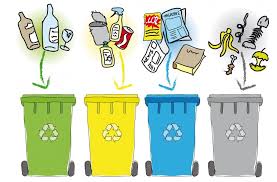 1. Segregowanie śmieci. -Czy pamiętacie jaki kolor ma pojemnik do którego wrzucamy zużyty papier?- A do jakiego pojemnika wrzucimy plastik i metal?- Jaki kolor ma pojemnik do którego wrzucamy szkło? Rodzic pokazuje dzieciom worki  na śmieci jakie są w danym gospodarstwie domowym (kolory i zawartość). Wyjaśnia dzieciom, że z odzyskanego ze śmieci papieru można otrzymać papier, np. na pudełka na buty papier toaletowy, a z butelek – tworzywo na pojemniki. Wyjaśnienie znaczenia segregowania śmieci (recykling). Dobrze byłoby gdyby dzieci miały możliwość samodzielnie wrzucić do wybranego worka  odpowiednie śmieci domowe ( butelki po napojach, woreczki z tworzywa, papierowe torebki, stare gazety, butelki lub słoiki szklane)- zabawa w segregowanie śmieci domowych. Zabawa ruchowa z elementem celowania – Wrzucamy śmieci do kosza. Dzieci dostają po jednej kartce starej gazety, robią z niej kulkę, ściskając ją najpierw prawą ręką (pokazuje rodzic), a potem – lewą ręką. Rodzic ustawia kosz w określonej odległości od dzieci (zaznacza skakanką). Dzieci kolejno rzucają kulkami z gazety do kosza. Zabawę powtarzamy kilka razy. ZoZi–  „ Świat jest w naszych rękach”- piosenka ekologiczna dla dziecihttps://www.youtube.com/watch?v=pRNtFXew_VEKarta pracy – poniżej pokolorujcie pojemniki na odpowiednie kolory .Jeśli uda się wydrukować można  zagrać z dziećmi w grę planszową zamieszczoną poniżej.Polecam wykonanie wiosennego drzewa:https://www.youtube.com/watch?v=2FjRnpKuT5kMiłej zabawy !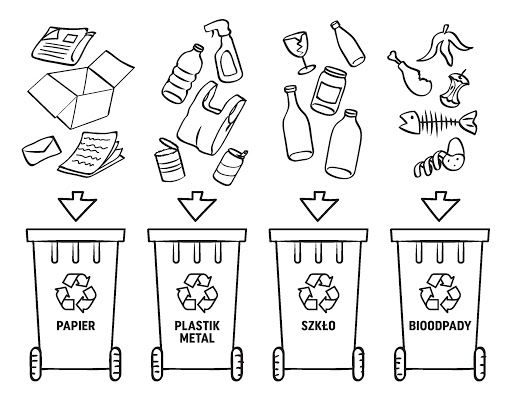 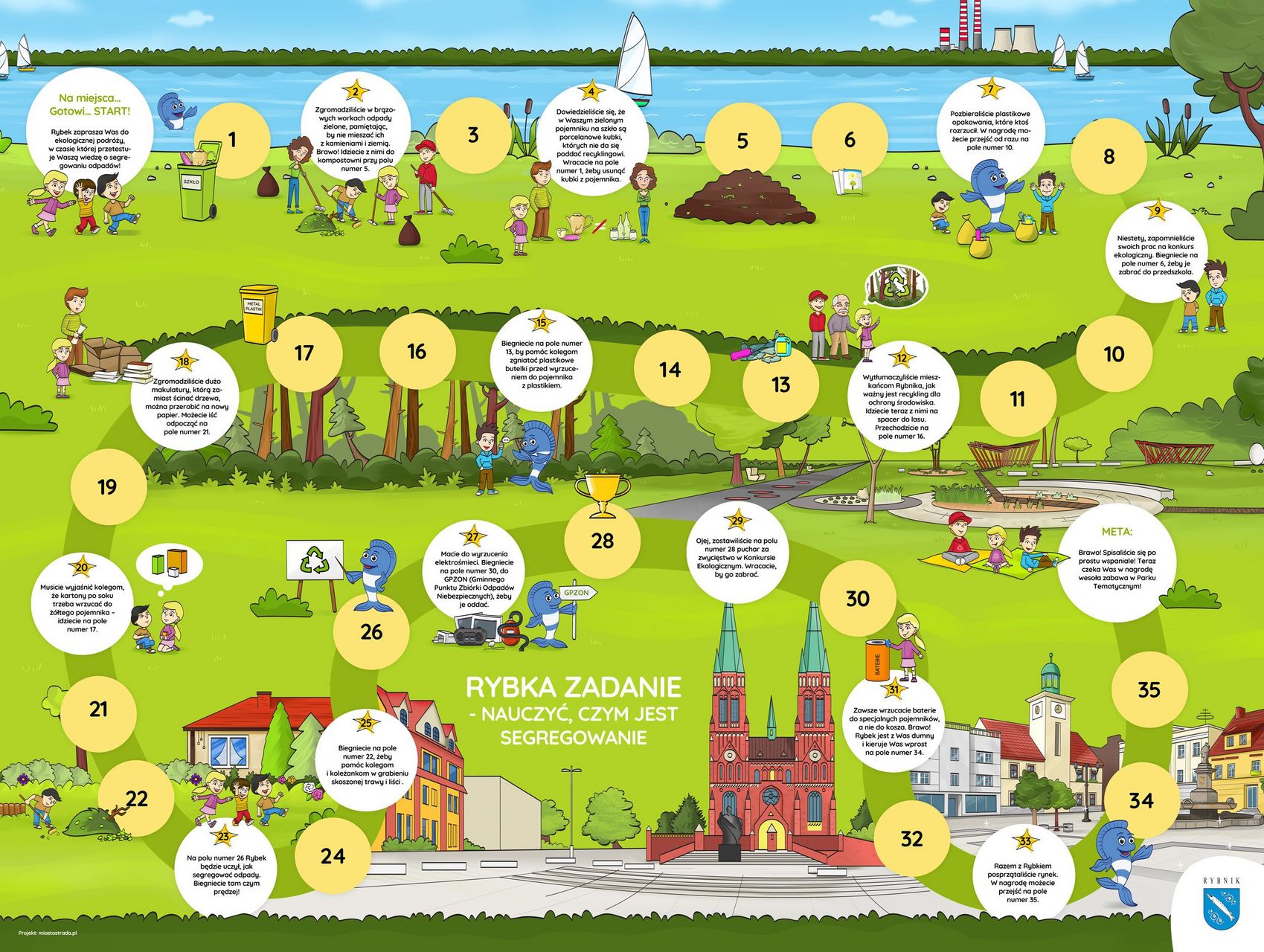 